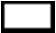 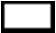 Institutt for språk og litteraturSØKNAD OM TILSKUDD TIL STUDENTER SOM GJENNOMFØRER PRAKSISSTUDIERBRUK BLOKKBOKSTAVER!RETNINGSLINJER FOR TILSKUDD TIL STUDENTER SOM GJENNOMFØRER PRAKSISSTUDIERRetningslinjene gjelder ikke studenter som har lønnet praksis eller er student på yrkesfaglærerutdanningen (YFL).Når avstanden til praksissted, beregnet etter den korteste avstanden fra studieadresse1, er kortere enn 60 km én vei, utløses ikke tilskudd.Når daglig pendling, beregnet etter den korteste avstand fra studieadresse til praksissted, er 60 km eller lengere en vei, gis tilskudd på kr 75 per dag / kr 300 per uke.For leie av bolig på praksissted gis tilskudd på inntil kr 750 per uke / kr 3000 per mnd. I tillegg innrømmes én reise tur/retur mellom studieadresse og praksissted etter rimeligste reisemåte. Kostnader / utgifter til betalt hybel i praksisperioden2 må dokumenteres. For praksisperioder med lengre enn 8 ukers varighet, kan man søke om deltilskudd til hybel en gang i løpet av praksisperioden, og betalt husleie må kunne dokumenteres.For studenter som dokumenterer at reise med kollektivtransport mellom studieadresse og praksissted er så vanskelig og tidskrevende at det medfører at studenten må bo på hybel selv om praksisstedet ligger kortere enn 60 km fra studieadresse gjelder punkt 3 i retningslinjene.Retningslinjene for tilskudd gjelder ikke for studenter som tar praksisstudier i utlandet, med mindre studieprogrammene pålegger studentene å gjennomføre praksis i utlandet.Studenter som gjennomfører praksis på eget hjemsted og bor i foreldrehjemmet, får ikke tilskudd til boutgifter.Dokumentasjon/kvitteringer på utgifter betalt til hybel på praksisstedet og en tur/retur-reise i praksisperioden må fremlegges ved søknaden om tilskudd.Studentene benytter skjemaet: «SØKNAD OM TILSKUDD TIL STUDENTER SOM GJENNOMFØRER PRAKSISSTUDIER” Skjemaet og kvitteringer scannes inn og sendes til: praksis.isl@hf.ntnu.noMerk e-posten: «Praksis, Tegnspråk og tolking».Søknad om tilskudd med vedlegg på tur/retur-reise- og hybelleie leveres umiddelbart etter avsluttet praksisperiode/emne.Ved manglende dokumentasjon vil søker gjøres oppmerksom på dette. Dersom nødvendig dokumentasjon ikke fremlegges innen kort tid, vil søknaden bli returneres ubehandlet.Ved urettmessig utbetalt tilskudd vil NTNU kreve dette tilbakebetalt.1 Studieadresse= bostedsadresse i studietiden (ikke evt. midlertidig adresse i praksisstudier)2 Praksisperioden: dersom praksisperioden strekker seg over jul eller påske regnes praksisperioden fra første dag i praksisstudier til siste dag i praksisstudiene.Navn:Navn:Navn:Navn:Fødsels- og personnr. (11 siffer):Fødsels- og personnr. (11 siffer):Fødsels- og personnr. (11 siffer):Fødsels- og personnr. (11 siffer):Bostedsadresse på studiested (ikke evt. midlertidig adresse i praksisstudier):Bostedsadresse på studiested (ikke evt. midlertidig adresse i praksisstudier):Bostedsadresse på studiested (ikke evt. midlertidig adresse i praksisstudier):Bostedsadresse på studiested (ikke evt. midlertidig adresse i praksisstudier):Postnr. /-sted:Postnr. /-sted:Postnr. /-sted:Postnr. /-sted:Skattekommune:Skattekommune:Bankkonto:Bankkonto:Institutt og studieprogram:Institutt og studieprogram:Kull:Emnekode:Praksisperiode:fra dato:	til dato:Praksisperiode:fra dato:	til dato:Praksisperiode:fra dato:	til dato:Praksisperiode:fra dato:	til dato:Praksisstedets navn:Praksisstedets navn:Praksisstedets navn:Praksisstedets navn:Praksisstedets adresse:Praksisstedets adresse:Praksisstedets adresse:Praksisstedets adresse:Avstand i km mellom bolig studiested og praksissted:Avstand i km mellom bolig studiested og praksissted:Avstand i km mellom bolig studiested og praksissted:Avstand i km mellom bolig studiested og praksissted:Daglig pendlingReise fra: 	_ 	_ reise til:_ 	_ 	_Antall dager à 75 kr:	_	Beløp:Daglig pendlingReise fra: 	_ 	_ reise til:_ 	_ 	_Antall dager à 75 kr:	_	Beløp:Daglig pendlingReise fra: 	_ 	_ reise til:_ 	_ 	_Antall dager à 75 kr:	_	Beløp:Daglig pendlingReise fra: 	_ 	_ reise til:_ 	_ 	_Antall dager à 75 kr:	_	Beløp:Reiseutgifter en reise tur/retur mellom studieadresse og praksissted – rimeligste måte. Må dokumenteres. reise fra: 	_ 	reise til:_ 	_ 	_transportmiddel:		 Totalbeløp: _	_Reiseutgifter en reise tur/retur mellom studieadresse og praksissted – rimeligste måte. Må dokumenteres. reise fra: 	_ 	reise til:_ 	_ 	_transportmiddel:		 Totalbeløp: _	_Reiseutgifter en reise tur/retur mellom studieadresse og praksissted – rimeligste måte. Må dokumenteres. reise fra: 	_ 	reise til:_ 	_ 	_transportmiddel:		 Totalbeløp: _	_Reiseutgifter en reise tur/retur mellom studieadresse og praksissted – rimeligste måte. Må dokumenteres. reise fra: 	_ 	reise til:_ 	_ 	_transportmiddel:		 Totalbeløp: _	_Husleie:	Antall uker à inntil 750 kr :	Beløp: _ 	_ 	Betalt husleie fra praksissted må dokumenteresHusleie:	Antall uker à inntil 750 kr :	Beløp: _ 	_ 	Betalt husleie fra praksissted må dokumenteresHusleie:	Antall uker à inntil 750 kr :	Beløp: _ 	_ 	Betalt husleie fra praksissted må dokumenteresHusleie:	Antall uker à inntil 750 kr :	Beløp: _ 	_ 	Betalt husleie fra praksissted må dokumenteresDato:Studentens signatur:Studentens signatur:Studentens signatur:For administrasjonen:Reisekostnader praksis:    beløp:_________Stipend/husleie praksis)    beløp:_________ Totalbeløp:_______________  Konteringsinformasjon: K-sted 626005, prosjektnr.: 70430200, analyse H03095  Anvisning:  		For administrasjonen:Reisekostnader praksis:    beløp:_________Stipend/husleie praksis)    beløp:_________ Totalbeløp:_______________  Konteringsinformasjon: K-sted 626005, prosjektnr.: 70430200, analyse H03095  Anvisning:  		For administrasjonen:Reisekostnader praksis:    beløp:_________Stipend/husleie praksis)    beløp:_________ Totalbeløp:_______________  Konteringsinformasjon: K-sted 626005, prosjektnr.: 70430200, analyse H03095  Anvisning:  		For administrasjonen:Reisekostnader praksis:    beløp:_________Stipend/husleie praksis)    beløp:_________ Totalbeløp:_______________  Konteringsinformasjon: K-sted 626005, prosjektnr.: 70430200, analyse H03095  Anvisning:  		